Helping Your Child Succeed on Florida Standard AssessmentsPlan to attend an informational meeting  for families of 3rd, 4th, and 5th grade students**********Thursday, October 1st, R.B. Hunt Elementary SchoolTuesday, October 6th, Valley Ridge AcademyThursday, October 15th, Osceola Elementary SchoolTuesday, October 20th, Ocean Palms Elementary SchoolThursday, October 29th, Timberlin Creek Elementary School6:30 – 8:00 PM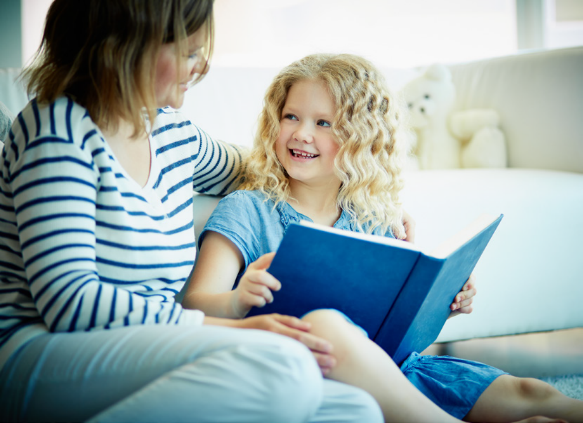 What is FSA? Did FCAT Go Away? How can I help my child?If you’ve asked any of these questions, please plan on attending an FSA informational presentation. Each evening will begin at 6:30 and conclude by 8:00, and will consist of a writing and ELA session followed by a mathematics portion. Time for questions will be built into the process. For more information call 904-547-7503.    